2019 M.Aplinkosauginė akcija „Darom 2019“Kaip ir kasmet aplinkosauginė akcija „Darom 2019“ sukvietė gimnazijos bendruomenę nuo šiukšlių vaduoti gimtojo krašto gamtos kampelius. Gimnazijos mokiniai, mokytojai, tėvai tvarkė Skinderiškio dendrologinį parką, Smilgos upelio pakrantę, miesto parko teritoriją. Akcija skatinome bendruomeniškumą ir atkreipėme dėmesį į taršos, aplinkosaugos problemas.
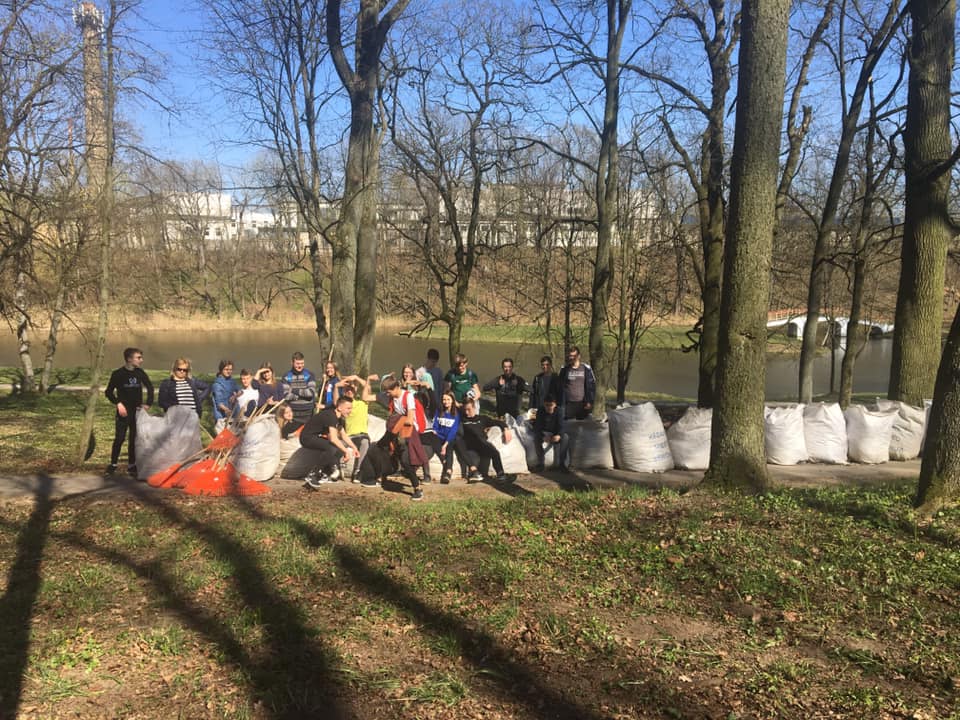 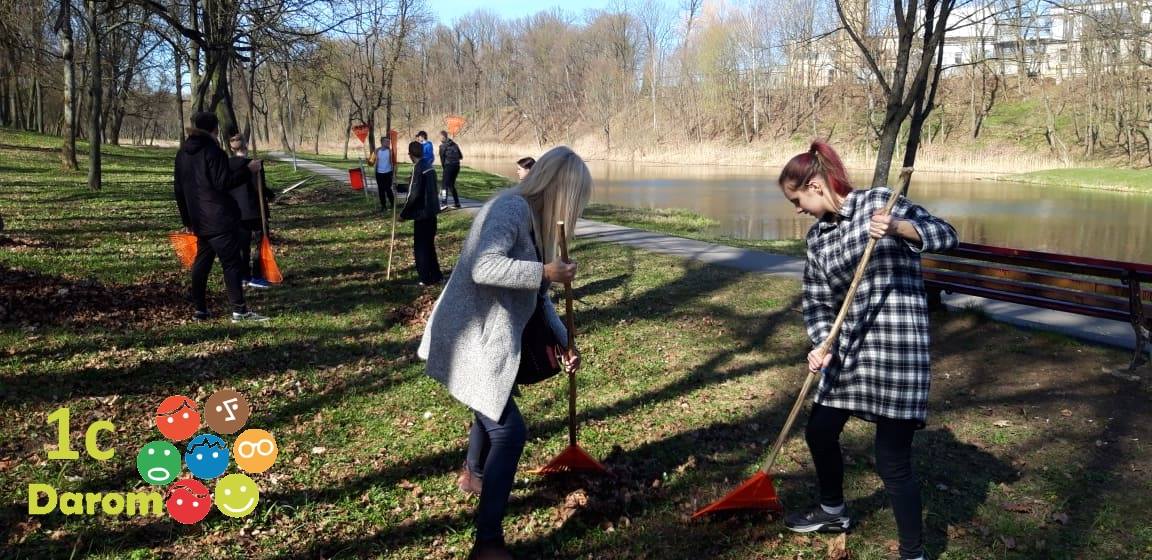 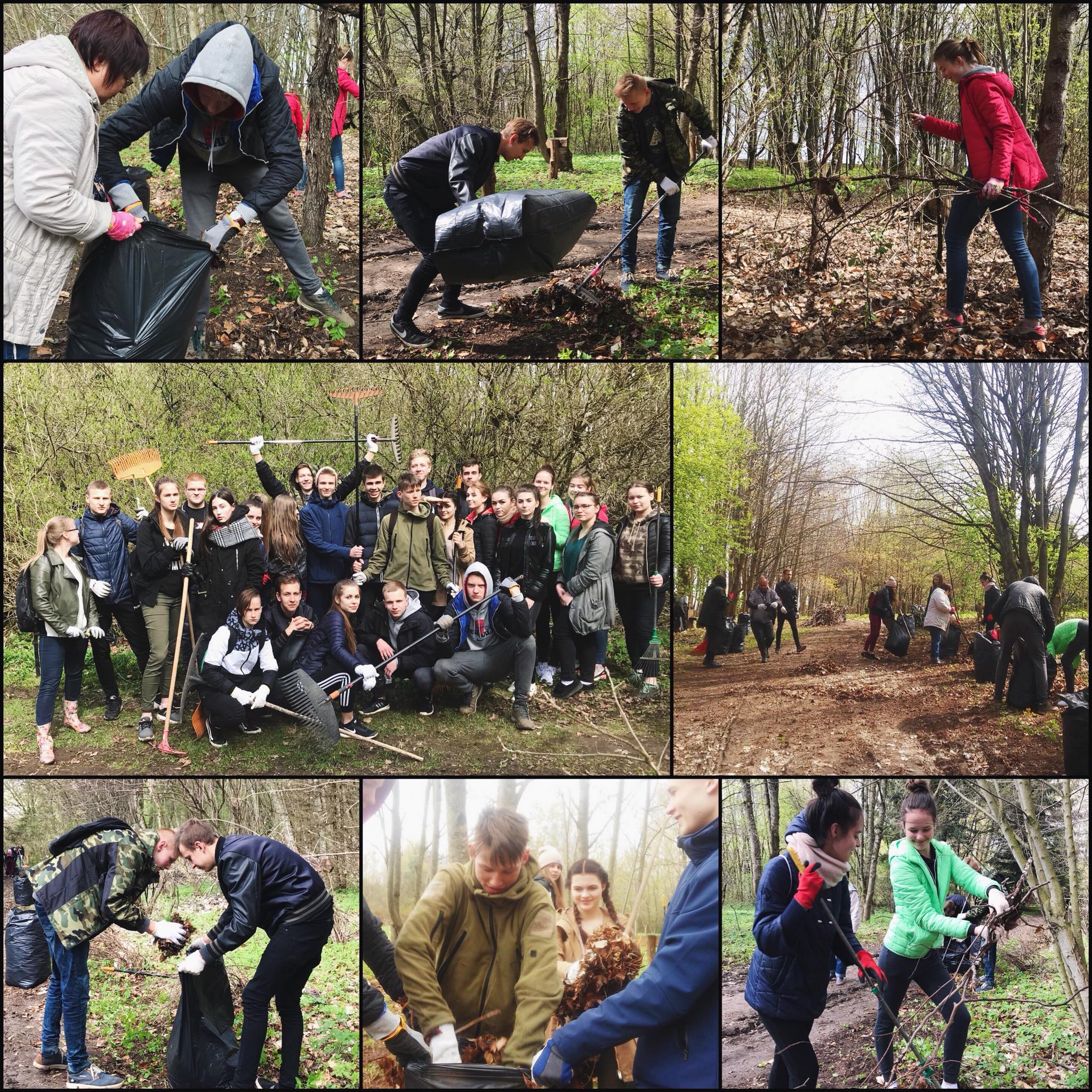 